Пресс-релиз «Всемирный  день некурения. Профилактика онкологических заболеваний»Основной задачей медицинской науки и практики во все времена является концентрация усилий на борьбе с главными причинами смертности населения. Борьба с курением – необходимое условие улучшения здоровья населения.Курильщики теряют около 18 лет потенциальной жизни, это является огромной социальной потерей для нашего общества. Табачный дым вызывает и обостряет многие болезни, действуя практически на все органы. А продукты табачного происхождения вместе с другими канцерогенными веществами – главная причина возникновения онкологических заболеваний. Курение провоцирует развитие 18 форм рака у человека: рак легкого, пищевода, гортани и полости рта, мочевого пузыря, поджелудочной железы, почки, желудка, молочной железы, шейки матки и др. Кроме высокого риска возникновения различных форм злокачественных новообразований, продолжение курения негативно сказывается на проведении специального лечения при возникновении этих заболеваний. Установлено, что у курящих пациентов, по сравнению с некурящими, сокращается продолжительность жизни, возрастает риск рецидива или возникновения второй опухоли, снижается эффективность лечения, качество жизни. Прекращение курения гарантирует снижение заболеваемости.Курение наносит существенный вред здоровью курильщика. К сожалению, далеко не все понимают, что табачный дым опасен не только для курильщика, но и для тех, кто находится с ним рядом. Все еще значительная часть населения подвержена пассивному курению. В воздухе вокруг курящего человека содержится более 40 веществ, которые могут быть причастны к возникновению рака у человека и животных. Особенно страдают дети курящих родителей. Они в большей степени, чем дети, родители которых не курят, подвержены различным инфекциям дыхательных путей, есть информация о повышенном риске возникновения лимфом у таких детей.По данным социсследования более половине опрошенных приходится находиться рядом с курящими в различных местах (на остановках общественного транспорта, в организациях общественного питания, на работе, в гостях, дома, и т.д.), тем самым, выступая в роли пассивного курильщика. Поэтому особое внимание при проведении акции будет уделено ограничению курения в организациях общественного питания и других общественных местах.Значительное содержание в табаке и продуктах его переработки канцерогенных веществ, определяет тесную связь курения и развития онкологических заболеваний. Установлено, что опасность заболеть раком значительно (почти в 30 раз) выше у злостных курильщиков и рано начавших курить. Смертность от рака также возрастает параллельно потреблению сигарет. Показатель риска, связанный с курением, различен для опухолей различных локализаций и зависит от возраста на момент начала курения, длительности курения и количества сигарет, выкуриваемых в день. Риск возникновения рака полости рта и глотки у курящих повышен в 2-3 раза по сравнению с некурящими и в 10 раз у тех, кто курит более одной пачки сигарет в день. Риск развития рака гортани и легкого у курильщиков очень высок. Как правило, для развития рака легкого необходим временной период от 10 до 30 лет курения. Вместе с тем, риск возникновения рака легкого увеличивается в 3-4 раза при выкуривании более 25 сигарет в день. Результаты американских исследователей указали на важную роль возраста на момент начала курения. Наибольший риск возникновения рака легкого отмечен у мужчин, начавших курить до 15 лет. Риск возникновения рака пищевода в 5 раз выше у курящих по сравнению с некурящими, а риск рака желудка – в 1,5 раза. Курение является одной из причин рака поджелудочной железы, и риск возникновения рака у курящих повышен в 2-3 раза. Выявлен повышенный риск развития рака печени у курящих, особенно в сочетании с употреблением алкоголя или у инфицированных вирусами гепатита В и С. Риск рака мочевого пузыря и почки среди курящих повышен в 5-6 раз. Выявлена связь между курением и раком шейки матки у женщин, инфицированных вирусом папиломы человека.Вместе с тем чрезвычайно важным представляется тот факт, что прекращение курения снижает риск заболевания раком легкого: уже через 5 лет частота такой заболеваемости начинает падать, а через 20 лет после прекращения приближается к таковой у некурящих. По данным Всемирной организации здравоохранения курение сегодня вызывает около 40% общей смертности населения и расценивается как основная причина преждевременной смерти, которую можно избежать. Многие ведущие онкологи мира пришли к выводу, что победа над курением явится залогом значительных успехов в борьбе со злокачественными опухолями, в частности обеспечит снижение заболеваемости раком легкого не менее чем на 30%. Необходимо знать и помнить, что курящие наносят существенный урон не только собственному здоровью, но и здоровью окружающих, делая их пассивными курильщиками. Американские и Японские ученые подсчитали, что пребывание в накуренном помещении в течение рабочего дня некурящего подвергает его такому же риску заболеваний, как человека, выкурившего по 5 сигарет в день. Известно также, что жены активных курильщиков умирают в среднем на 4 года раньше, чем жены некурящих. Беременным женщинам категорически противопоказано не только курение, но и пребывание в накуренных помещениях в связи с установленной высокой чувствительностью плода к канцерогенам и другим химическим воздействиям и вследствие этого, высоким риском развития у детей злокачественных опухолей и уродств.Из сказанного очевидно, что главная мера профилактики вредного влияния курения на организм – полностью отказаться от курения и избежать длительного общения с курящими. Для тех, кто уже курит, разработана целая система мероприятий по отказу от этой вредной привычки. Однако необходимо подчеркнуть, что успех в борьбе с курением будет гарантирован лишь в том случае, если курящие сами придут к осознанному желанию бросить курить. Помните, что каждая сигарета крадет у нас до 30 миллиграммов (!) витамина С. В каждом кубическом миллиметре крови содержится до 5 миллионов эритроцитов (красных кровяных телец). Без защиты витамина С они в течение одного только дня потеряли бы половину своей эффективности. Состав нашей крови меняется ежечасно в зависимости от того, сколько витамина С или других защитных веществ мы принимаем с пищей. Если мы после весело проведенной ночи с большим количеством спиртного и сигарет чувствуем себя плохо, то причина этого заключается в миллиардах погибших красных кровяных телец. Чтобы предотвратить самые худшие последствия, организм переключает функции всех органов тела в экономичный режим, и вместо жизнерадостности мы чувствуем усталость, вместо радости – апатию и безразличие.Табак содержит никотин – вещество, которое вызывает наркотическую зависимость и характеризуется навязчивой, непреодолимой тягой к его потреблению. НИКОТИН – алкалоид, содержащийся в табаке (до 2%) и некоторых других растениях. При курении табак всасывается в организм. Сильный яд, в малых дозах действует возбуждающе на нервную систему, в больших – вызывает ее паралич (остановку дыхания, прекращение сердечной деятельности). Многократное поглощение никотина небольшими дозами при курении вызывает никотинизм. В состав табачного дыма, кроме никотина, входят несколько десятков токсических и канцерогенных веществ. Некоторые из них содержатся в табачном листе, другие образуются при его обработке и горении. Большинство канцерогенных и мутагенных веществ содержатся в твердой фракции табачного дыма (смоле), которая задерживается фильтром. Содержание смолы и никотина в табачном дыме может быть различным и зависит от типа сигарет, фильтра, сорта табака и его обработки, качества сигаретной бумаги. В большинстве стран введены нормативы на содержание никотина и смолы. Для смолы эти нормативы варьируют от 10-15 мг/сиг, а для никотина – 1-1,3 мг/сиг.Ежегодно по инициативе Международного союза по борьбе с раком в третий четверг ноября проводится День некурения. Республиканская антитабачная информационно-образовательная акция, инициированная Министерством здравоохранения Республики Беларусь, приуроченная к этому дню, пройдет в нашей стране с 13 по 17 ноября 2017 года.Целью проведения акции является повышение уровня информированности населения в отношении пагубных последствий для здоровья потребления табака и воздействия табачного дыма, формирование у гражданского общества поддержки мер, направленных на борьбу с потреблением табака в соответствии с положениями Рамочной конвенции ВОЗ по борьбе против табака (РКБТ ВОЗ).В рамках акции запланировано проведение пресс-конференций и «круглых столов», выступлений в СМИ по вопросам профилактики табакокурения с привлечением представителей организаций здравоохранения, учреждений образования, культуры, спорта и туризма, правоохранительных органов, общественных организаций; дней открытой информации, консультирования населения в учреждениях здравоохранения республики по вопросам профилактики табакокурения. Министерством здравоохранения инициировано проведение в органах государственного управления и подведомственных им организациях информационно-образовательных мероприятий, приуроченных к Всемирному Дню некурения. Организована трансляция социальной рекламы по профилактике табакокурения на каналах радио и ТВ.Курение – это ЯД! Сделайте правильный выбор – переместитесь в Мир Вне Зависимости!Пресс-релиз к Всемирному дню некурения. Профилактика онкологических заболеваний 16 ноябряЕжегодно каждый третий четверг ноября отмечается Международный день отказа от курения, установленный Американским онкологическим обществом в 1977 году. В 2017 году День отказа от курения проходит 16 ноября.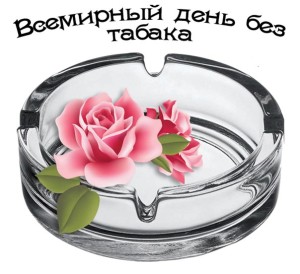 Курение – это очень распространенная пагубная привычка. В 90% случаев курение вызывает никотиновую зависимость, поэтому табак называют бытовым наркотиком.Влияние курения на риск возникновения злокачественных опухолей изучено досконально. На основании обобщения результатов эпидемиологических и экспериментальных исследований рабочие группы Международного агентства по изучению рака (МАИР), созванные в 1985 и 2002 гг., пришли к заключению, что курение табака является канцерогенным для человека и приводит к развитию рака губы, языка и других отделов полости рта, глотки, пищевода, желудка, поджелудочной железы, печени, гортани, трахеи, бронхов, мочевого пузыря, почек, шейки матки и миелоидного лейкоза.Табак содержит никотин, который признан международными, медицинскими организациями веществом, вызывающим наркотическую зависимость. Никотиновая зависимость внесена в международную классификацию болезней, соответствует ключевым критериям наркотической зависимости и характеризуется:— навязчивой, непреодолимой тягой к потреблению, несмотря на желание и повторяющиеся попытки отказаться;— психоактивными эффектами, развивающимися при действии вещества на мозг;— особенностями поведения, вызванными воздействием психоактивного вещества, включая синдром абстиненции.Абстинентный синдром (синдром отмены) – тягостное состояние, представляющее собой реакцию некоторых систем организма (в основном нервной системы), на отсутствие или уменьшение дозы регулярно поступающего в организм никотина. Чаще всего, данный синдром происходит очень болезненно для курильщика, так как испытывается сильнейшая ломка к необходимому количеству табака и никотина.Следует помнить, что отказ от курения даже в среднем возрасте приводит к снижению риска умереть от онкологических заболеваний и других причин, связанных с курением. Цените и берегите своё здоровье!